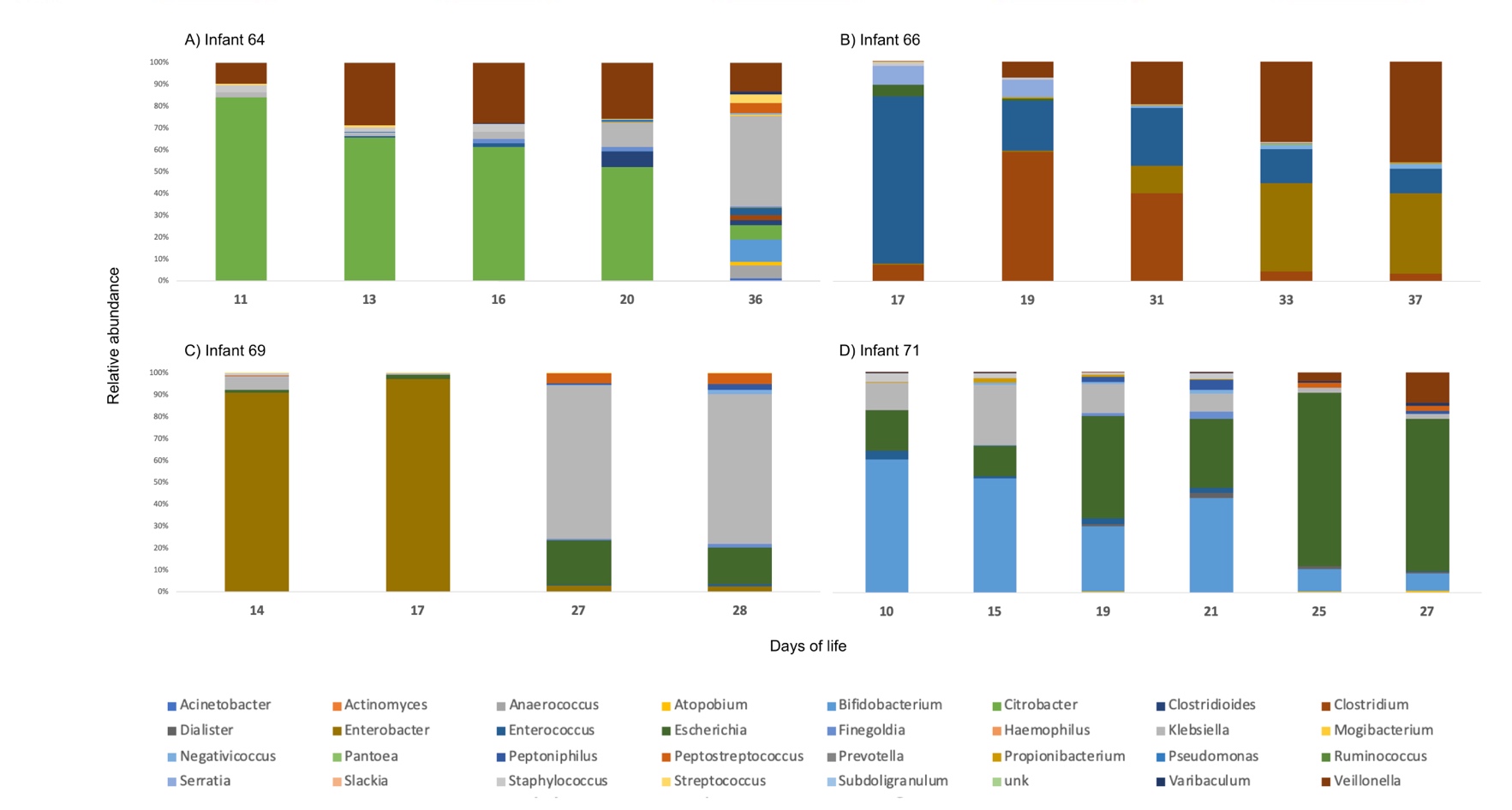 Table A. Accession phrases for Escherichia spp. genes in on ggkbase interface (https://ggkbase.berkeley.edu/) used in this studyTable B. Percent of shared affiliation of the predicted proteins on the same scaffold of each of Escherichia spp. genomes Coupled genes for DRGenesScaffolds used for the different infantsScaffolds used for the different infantsScaffolds used for the different infantsScaffolds used for the different infantsInfant 71Infant 69Infant 66Infant 641)cydAB71_013_scaffold_12_143-14469_008_scaffold_426_11-1066_004_scaffold_7_85-84N2_064_000G1_scaffold_3505_6-51)cyoABCD71_013_scaffold_3_97-10069_008_scaffold_38_77-7466_004_scaffold_23_112-115N2_064_000G1_scaffold_1959_5-82)arcA71_013_scaffold_7_19469_008_scaffold_6_2466_004_scaffold_32_26N2_064_000G1_scaffold_499_12)fnr71_013_scaffold_10_6269_008_scaffold_39_2466_004_scaffold_22_279N2_064_000G1_scaffold_1695_13)nrdDG71_013_scaffold_7_318-1969_008_scaffold_6_178-17966_004_scaffold_8_200-199N2_064_000G1_scaffold_3_430-4313)nrdAB71_013_scaffold_13_152-15169_008_scaffold_35_2-366_004_scaffold_6_87-86N2_064_000G1_scaffold_327_42-414)norVW71_013_scaffold_6_83-8469_008_scaffold_67_16-1766_004_scaffold_66_52-53N2_064_000G1_scaffold_620_14-154)norR71_013_scaffold_6_8269_008_scaffold_67_1566_004_scaffold_66_54N2_064_000G1_scaffold_620_135)ompC71_013_scaffold_13_17169_008_scaffold_1_1666_004_scaffold_6_93N2_064_000G1_scaffold_844_35)ompF71_013_scaffold_17_9069_008_scaffold_116_1966_004_scaffold_11_234N2_064_000G1_scaffold_923_6Super-kingdomSuper-kingdomPhylumPhylumClassClassOrderOrderFamilyFamilyGenusGenusSpeciesSpeciesInfant%Winner%Winner%Winner%Winner%Winner%Winner%Winner64100Bacteria95Proteobacteria95Gammaproteobacteria95Enterobacterales94Enterobacteriaceae90Escherichia90E. coli66100Bacteria99Proteobacteria99Gammaproteobacteria99Enterobacterales97Enterobacteriaceae85Escherichia84E. vulneris69100Bacteria100Proteobacteria100Gammaproteobacteria100Enterobacterales99Enterobacteriaceae97Escherichia96E. coli71100Bacteria100Proteobacteria100Gammaproteobacteria100Enterobacterales100Enterobacteriaceae96Escherichia95E. coli